ТУРИСТИЧЕСКИЕ ПРЕДЛОЖЕНИЯ ГОСУДАРСТВЕННОГО ПРИРОДООХРАННОГО УЧРЕЖДЕНИЯ «ЕЛЬНЯ»ЭКСКУРСИИ ОРГАНИЗОВЫВАЮТСЯ ПО ПРЕДВАРИТЕЛЬНОМУ СОГЛАСОВАНИЮ И БРОНИРОВАНИЮ В АДМИНИСТРАЦИИ  ЗАКАЗНИКА «ЕЛЬНЯ».Контакты для связи:р.т. 8 (02152) 5 62 77е-mail: yelnya@tut.by,страница в Facebook: https://www.facebook.com/reserve.yelnya/Режим работы государственного природоохранного учреждения «Ельня»: понедельник-пятница 08.00-17.00, перерыв с 12.00 по 13.00.ПОСЕЩЕНИЕ ЭКОЛОГИЧЕСКОГО ВИЗИТ-ЦЕНТРА ЗАКАЗНИКА «ЕЛЬНЯ»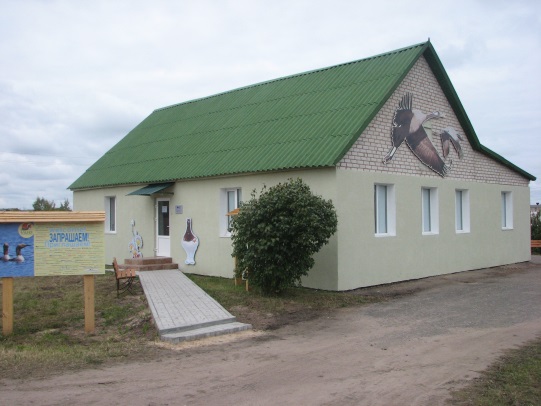 Экологический визит-центр заказника «Ельня» расположен в г.Миоры, ул.Кирова, д. 4 «А» (административное здание государственного природоохранного учреждения «Ельня»). При оформлении экоцентра использован передовой европейский опыт. Оборудован информационными стендами, игровыми терминалами, имеется коллекция птиц-обитателей заказника из шерсти. На площадке около экоцентра оборудовано удобное место отдыха, в том числе для людей с ограниченными возможностями.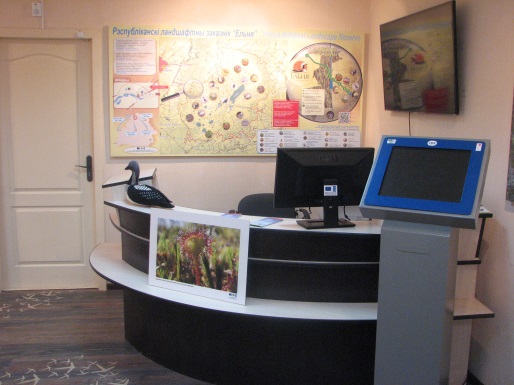 Время работы экологического визит-центра заказника «Ельня»: понедельник-пятница с 10.00 по 16.00, перерыв с 12.00 по 13.00, суббота, воскресенье – по предварительной записи.ПОСЕЩЕНИЕ ЭКОЛОГИЧЕСКОЙ ТРОПЫ «ОЗЕРАВКИ-ЕЛЬНЯ»Начало экологической тропы - на северо-западной границе заказника, урочище Таборы, в районе деревни Конахи (в 12 км от г.Миоры).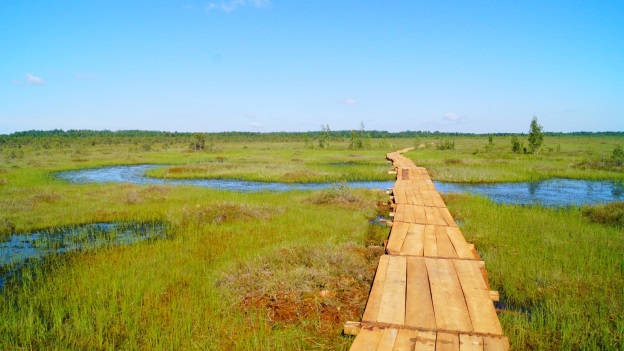 Протяженность маршрута: 4,8 км. Время прохождения: 2,5-3 ч.Наилучшее время для прохождения: май-октябрь.Маршрут начинается от границы заказника «Ельня» и включает в себя подход к тропе    (900 м) и деревянную тропу протяженностью -  1 500 м, которая проходит через следующие биотопы:переходное болото, верховое болото, нарушенное болото, грядово-мочажинные комплексы. Оканчивается на краю типичных для болота «Ельня» болотных озеравок. Возле тропы находится оборудованное место отдыха.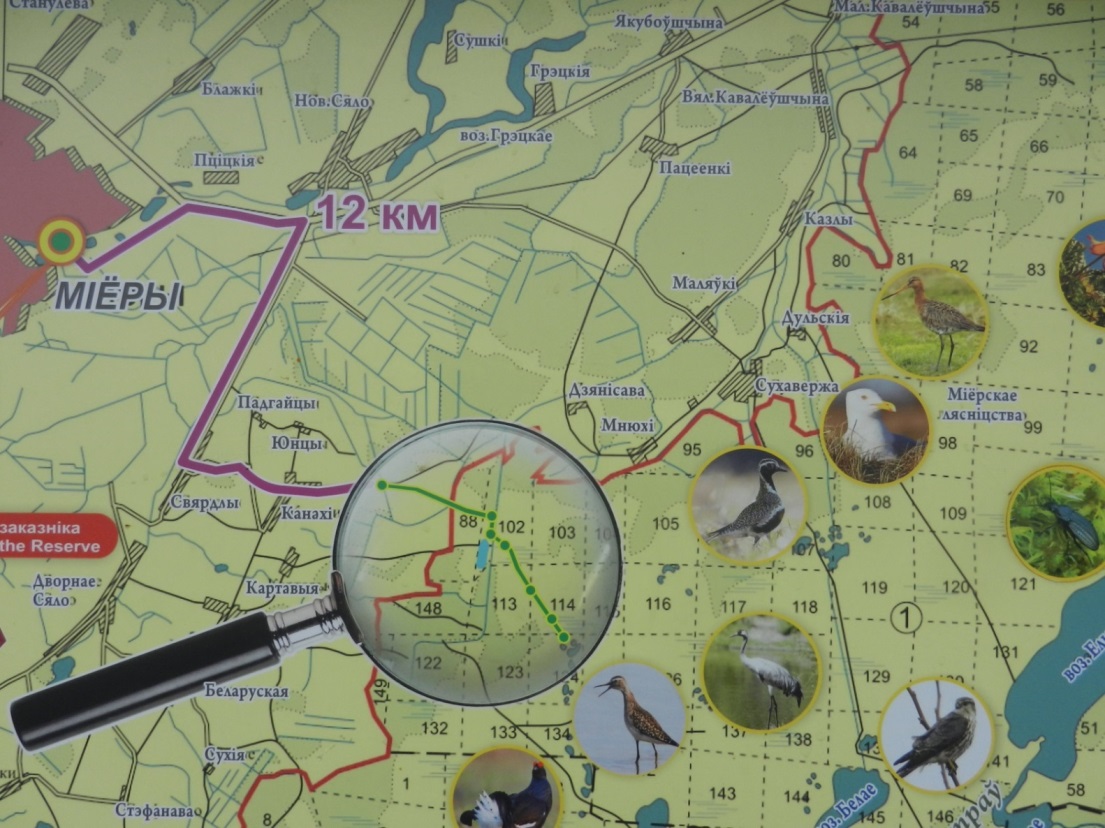 Характер маршрута – радиальный. ЭКСКУРСИЯ НА БОЛОТОСТУПАХ ПО МАРШРУТУ Д.СУХОВЕРЖЬЕ-ОЗ.КУРГАНИСТОЕ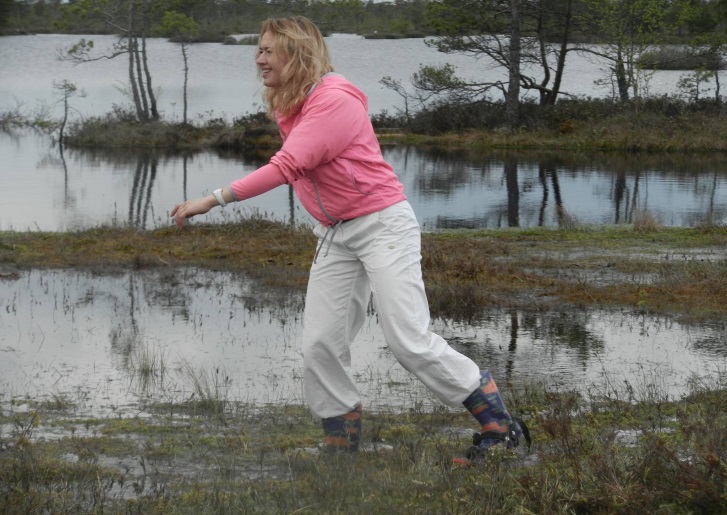 Прогулка на болотоступах - экскурсия, аналогов которой нет в Беларуси. Общая протяженность маршрута: 5,8 км.Время прохождения: 3, 5 - 4 ч.Время прохождения: май-октябрь.Туристам предлагается пройтись в болотоступах по болоту к озеру Курганистое.Начало маршрута д.Суховержье, далее маршрут проходит по лесному массиву (2 км) с выходом на верховое болото Ельня и одному из самых живописных озер на всей территории заказника - озеру Курганистое, которое имеет множество островов разных размеров, на которых гнездятся огромные колонии чаек, среди них и занесенная в Красную книгу РБ - сизая чайка.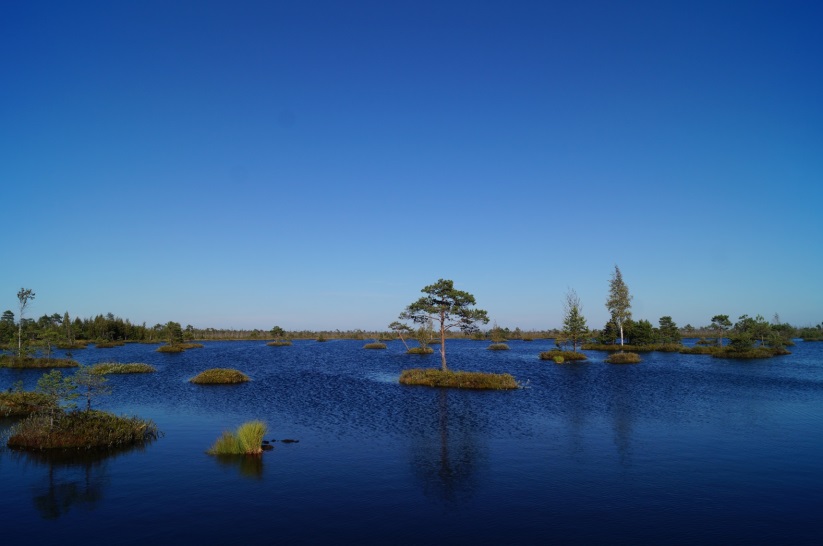 ЭКСКУРСИЯ ПО ПЕШЕМУ МАРШРУТУ «СТРАНА ОБЛАЧНОЙ ЯГОДЫ» (МОРОШКА)в республиканском гидрологическом заказнике «Болото Мох»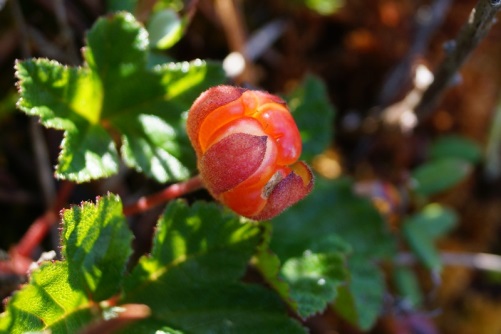 Протяженность маршрута – 8 км. 3,2 км вдоль юго-восточного берега озера Набисто, 1 км по заказнику «Болото Мох» к озеру Черное.Время прохождения: 6-7 ч. Время прохождения: май-октябрь.Количество остановок – 2 (1-я это стоянка на берегу озера Набисто, 2-я - озеро Черное).Маршрут начинается в д.Перебродье и проходит по живописному берегу озера Набисто (около 3-х км). Далее маршрут проходит по верховому болоту республиканского гидрологического заказника «Болото мох» до озера Черное около 1 км (это единственное озеро на болоте, глубина его приблизительно 3 м). На протяжении всего маршрута по болоту до оз.Черного есть возможность увидеть типичные биотопы верховых болот. Можно увидеть росянку круглолистную и английскую, багульник, пушицу, подбел, мирт болотный, водянику черную, клюкву болотную, по краю болота бруснику. А так же редкий реликтовый вид морошку приземистую.ДНЕВНЫЕ И ВЕЧЕРНИЕ НАБЛЮДЕНИЯ ЗА ЖУРАВЛЯМИ ВО ВРЕМЯ ОСЕННЕЙ МИГРАЦИИ (август-октябрь)Наблюдение за журавлями - «фишка» заказника. В период миграции организовываются наблюдения за «краснокнижным» видом птиц - серыми журавлями. «Пик» сезона начинается с середины августа и заканчивается в конце октября. Всего за период миграции на Ельне насчитывается около 30000 серых журавлей. Наблюдения проводятся как в вечернее время – это лет журавлей на болото, так и в дневное время – наблюдения за птицами на полях.  Мы предлагаем понаблюдать за птицами в бинокли и подзорные трубы. Туристы могут увидеть танцы журавлей.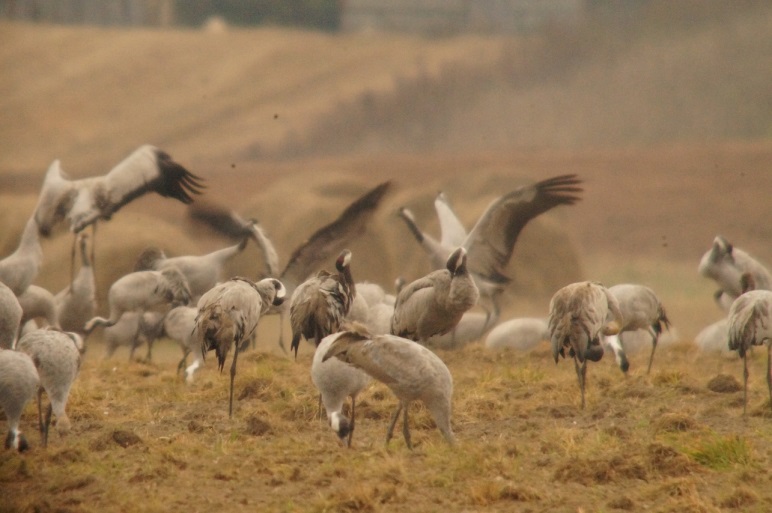 ЭНТОМОЛОГИЧЕСКИЕ ЭКСКУРСИИ 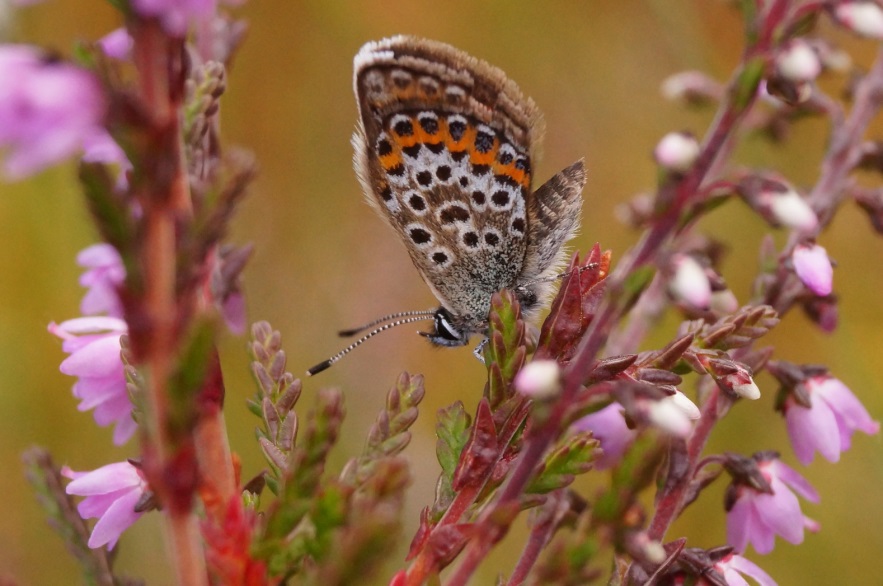 (наблюдение за бабочками, стрекозами) на территории заказников «Болото Мох» и «Ельня» проводит профессиональный энтомолог, кандидат биологических наук.Экскурсии интересны тем, что дают возможность более близко и конкретно ознакомиться с окружающим нас миром насекомых и наблюдать их в природе в естественной для них обстановке.Из дополнительных услуг предоставляется:-  прокат инвентаря - проживание в 2-х местном гостевом номере в визит – центре ГПУ «Ельня»Для туристов разработан веломаршрут по Миорскому району «Ельнянская кругосветка» для самостоятельного путешествия.КОНТАКТЫ:Государственное природоохранное учреждение «Ельня»АДРЕС: 211287, Витебская область, Миорский район, г. Миоры,ул. Кирова, д.4 АТЕЛЕФОН/ФАКС: 8 (02 152) 5 62 77FACEBOOK: https://www.facebook.com/reserve.yelnya/КАК ДОБРАТЬСЯ:Автомобилем: г. Минск – г. Миоры (240 км). Из Минска по автодороге М-3 (на Витебск) до г.п. Бегомль. По автодороге Р-3 до г. п. Шарковщина. По автодороге Р-18 до г. Миор. Основные проезжаемые населенные пункты: Логойск, Бегомль, Докшицы, Глубокое, Шарковщина.Автомобилем: г.Витебск – г.Миоры (180 км). Из Витебска по автодороге Р-20 до г.Полоцк. Затем по дороге Р-14 от Полоцка до г.Миоры.ВЫБОР ОДЕЖДЫ:- комфортная одежда по сезону- в межсезонье и дождливую погоду необходимо иметь непромокаемую обувь и одежду(либо сменную)- при экскурсии на болотоступах необходимо иметь резиновые сапоги